	Программа общепрофессионального цикла разработана на основе Федерального государственного образовательного стандарта по специальностям среднего профессионального образования (далее – СПО) 08.01.25. Мастер отделочных строительных и декоративных работ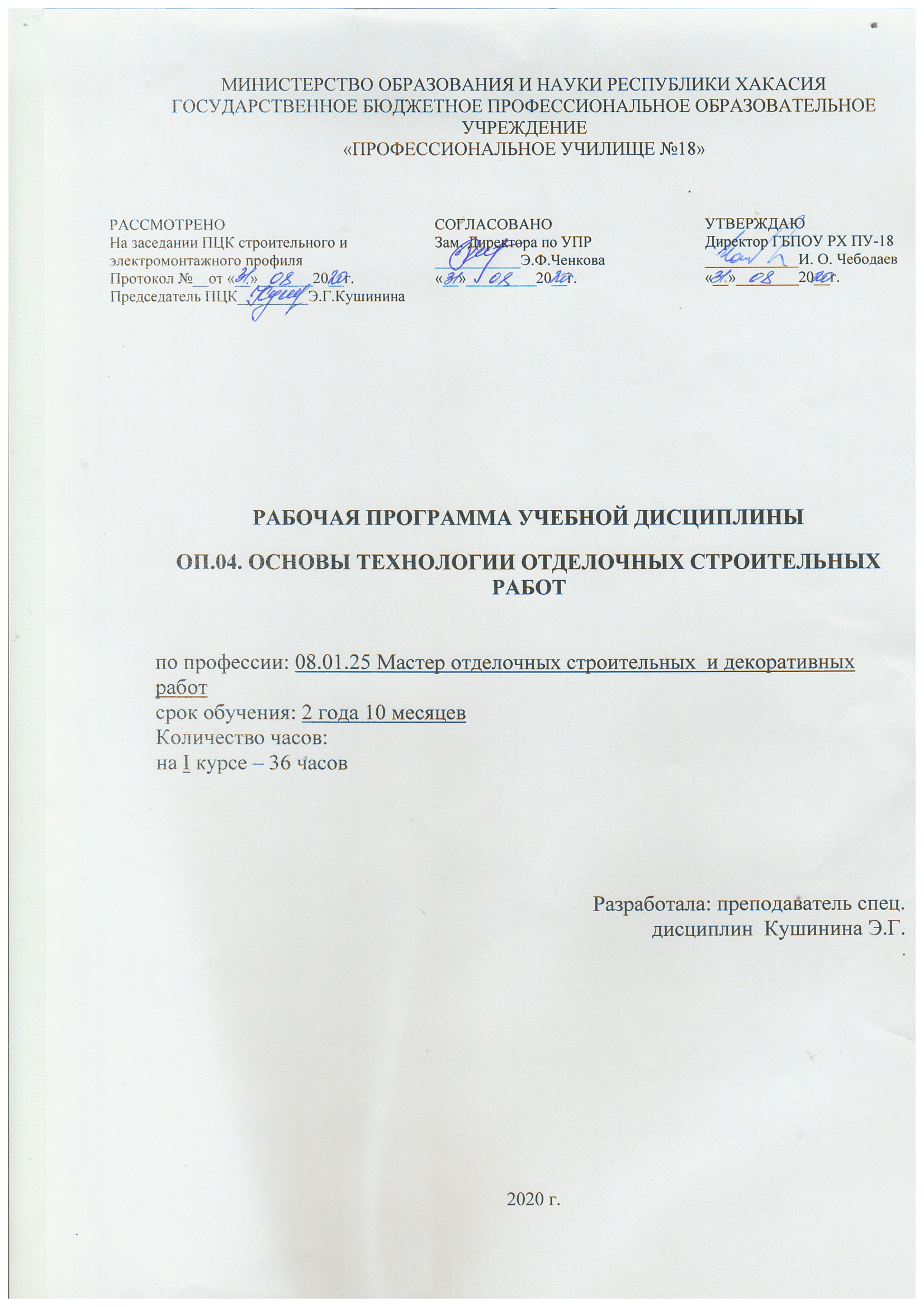       Код		наименование специальности (профессии)Организация-разработчик: ГБПОУ РХ  «ПУ-18»Разработала:Кушинина Эльвира Георгиевна, преподаватель спец дисциплинФ.И.О., ученая степень, звание, должность, СОДЕРЖАНИЕ1. ПАСПОРТ ПРОГРАММЫОБЩЕПРОФЕССИОНАЛЬНОГО ЦИКЛАОП.04. ОСНОВЫ ТЕХНОЛОГИИ ОТДЕЛОЧНЫХ СТРОИТЕЛЬНЫХ РАБОТ1.1. Область применения программыПрограмма общепрофессионального цикла (далее программа) – является частью основной профессиональной образовательной программы в соответствии с ФГОС  ППКРС  СПО 08.01.25. Мастер отделочных строительных и декоративных работ      код		   названиев части освоения основного вида профессиональной деятельности (ВПД):Выполнение штукатурных работ..Выполнение малярных работ.Выполнение облицовочных работ плитками и плитамиНа базе основного общего образования1.2. Цели и задачи программы – требования к результатам освоения модуляС целью овладения указанным видом профессиональной деятельности и соответствующими профессиональными компетенциями обучающийся в ходе освоения профессионального модуля должен:уметь:- составлять технологическую последовательность выполнения отделочных работ;- читать инструкционные карты и карты трудовых процессов.знать:- классификацию зданий и сооружений;- элементы зданий;- строительные работы и процессы;- квалификацию строительных рабочих;- основные сведения по организации труда рабочих;- классификацию оборудования для отделочных работ;- виды отделочных работ и последовательность их выполнения;- нормирующую документацию на отделочные работы.2. СТУРКТУРА И СОДЕРЖАНИЕ УЧЕБНОЙ ДИСЦИПЛИНЫ2.1. Объем учебной дисциплины и виды учебной работы:2.2. Тематический план и содержание учебной дисциплины (ОП)4. УСЛОВИЯ РЕАЛИЗАЦИИ ПРОГРАММЫ ОБЩЕПРОФЕССИОНАЛЬНОГО ЦИКЛА4.1. Требования к минимальному материально-техническому обеспечениюРеализация программы общепрофессионального цикла предполагает наличие учебных кабинетов, лабораторий.Оборудование учебного кабинета: 1. Классная доска; 2. Рабочий стол преподавателя; 3. Стул; 4. Стулья (скамейки) для обучающихся; 5. Компьютер преподавателя; 6. Макеты зданий и сооружений Технические средства обучения: - компьютер с выходом в сеть Интернет; - видеопроектор; - видеофильмы; - лабораторные стенды или тренажеры. - диапроектор; - экран для диапроектора.Оборудование лаборатории и рабочих мест лаборатории: - инструкции к проведению лабораторных работ; - инструменты, приборы и приспособления для определения свойств строительных материалов; - образцы строительных материалов; - аптечка; - инструкции по безопасности 4.2. Информационное обеспечение обученияПеречень рекомендуемых учебных изданий, интернет-ресурсов, дополнительной литературыОсновные источники:Отделочные строительные работы, В.А. Неелов, В.А. Тихилова, С.М.Васильев, А,А,Ивлиев. М.;    Академия,2010г.Дополнительные источники:Реставрационные строительные работы, А.Ю. Сатирская, В.А.Тихилова, С.М.Васильев. М.: ПрофОбрИздат, 2001 г.Материаловедение отделочные строительные работы, В.А.Смирнов, Б.А.Ефимов, О.В.Кульков, И.В.Баландина, Н.А.Сканави.М.: ПрофОбрИздат, 2001 г.Интернет-ресурсы:http://askcomp.ru/index.php?option=com_content&view=article&id=9&Itemid=19http://www.baurum.ru/_library/?cat=wallpaper_works&id=970http://www.spb-cmk.ru/services/sovety/116-okleivanie-sten-oboyami4.3. Общие требования к организации образовательного процесса	В общепрофессиональном цикле «Основы строительных отделочных работ» не предусмотрено лабораторных и практических занятий. Это усложняет образовательный процесс, так как по данному циклу изучая такие темы как: тяжелые заполнители для строительных растворов; растворы для цветных декоративных штукатурок.	Для освоения общепрофессионального цикла обучающимся оказываются консультации. Форма проведения консультаций – групповая и индивидуальная.4.4. Кадровое обеспечение образовательного процесса	Требования к квалификации педагогических (инженерно-педагогических) кадров, обеспечивающих обучение по общепрофессиональному циклу «Основы строительных отделочных работ» - наличие среднего профессионального или высшего образования, соответствующего профилю цикла.	Мастера производственного обучения должны иметь на 1-2 разряда по профессии рабочего выше, чем предусмотрено образовательным стандартом для выпускников. Опыт деятельности в организациях соответствующей профессиональной сферы является обязательным для преподавателей, отвечающих за освоение обучающимися профессионального цикла. Преподаватели и мастера производственного обучения должны проходить стажировку в профильных организациях не реже одного раза в три года.5. Контроль и оценка результатов освоения профессионального модуля (вида профессиональной деятельности)1. ПАСПОРТ ПРОГРАММЫ ОБЩЕПРОФЕССИОНАЛЬНОГО ЦИКЛАстр.42. РЕЗУЛЬТАТЫ ОСВОЕНИЯ ОБЩЕПРОФЕССИОНАЛЬНОГО ЦИКЛА73. СТРУКТУРА И СОДЕРЖАНИЕ ОБЩЕПРОФЕССИОНАЛЬНОГО ЦИКЛА84. РЕАЛИЗАЦИИ ПРОГРАММЫ ОБЩЕПРОФЕССИОНАЛЬНОГО ЦИКЛА125. КОНТРОЛЬ И ОЦЕНКА РКЕЗУЛЬТАТОВ ОСВОЕНИЯ ОБЩЕПРОФЕССИОНАЛЬНОГО ЦИКЛА (вида профессиональной деятельности) 13Личностные результаты реализации программы воспитания (дескрипторы)Код личностных результатов 
реализации 
программы 
воспитанияОсознающий себя гражданином и защитником великой страныЛР 1Проявляющий активную гражданскую позицию, демонстрирующий приверженность принципам честности, порядочности, открытости, экономически активный и участвующий в студенческом и территориальном самоуправлении, в том числе на условиях добровольчества, продуктивно взаимодействующий и участвующий в деятельности общественных организацийЛР 2Соблюдающий нормы правопорядка, следующий идеалам гражданского общества, обеспечения безопасности, прав и свобод граждан России. Лояльный к установкам и проявлениям представителей субкультур, отличающий их от групп с деструктивным и девиантным поведением. Демонстрирующий неприятие и предупреждающий социально опасное поведение окружающихЛР 3Проявляющий и демонстрирующий уважение к людям труда, осознающий ценность собственного труда. Стремящийся к формированию в сетевой среде личностно и профессионального конструктивного «цифрового следа»ЛР 4Демонстрирующий приверженность к родной культуре, исторической памяти на основе любви к Родине, родному народу, малой родине, принятию традиционных ценностей многонационального народа РоссииЛР 5Проявляющий уважение к людям старшего поколения и готовность к участию в социальной поддержке и волонтерских движенияхЛР 6Осознающий приоритетную ценность личности человека; уважающий собственную и чужую уникальность в различных ситуациях, во всех формах и видах деятельности.ЛР 7Проявляющий и демонстрирующий уважение к представителям различных этнокультурных, социальных, конфессиональных и иных групп. Сопричастный к сохранению, преумножению и трансляции культурных традиций и ценностей многонационального российского государстваЛР 8Соблюдающий и пропагандирующий правила здорового и безопасного образа жизни, спорта; предупреждающий либо преодолевающий зависимости от алкоголя, табака, психоактивных веществ, азартных игр и т.д. Сохраняющий психологическую устойчивость в ситуативно сложных или стремительно меняющихся ситуацияхЛР 9Заботящийся о защите окружающей среды, собственной и чужой безопасности, в том числе цифровойЛР 10Проявляющий уважение к эстетическим ценностям, обладающий основами эстетической культурыЛР 11Принимающий семейные ценности, готовый к созданию семьи и воспитанию детей; демонстрирующий неприятие насилия в семье, ухода от родительской ответственности, отказа от отношений со своими детьми и их финансового содержанияЛР 12Личностные результаты реализации программы воспитания, определенные отраслевыми требованиями к деловым качествам личности Готовность обучающегося соответствовать ожиданиям работодателей: ответственный сотрудник, дисциплинированный, трудолюбивый, нацеленный на достижение поставленных задач, эффективно взаимодействующий с членами команды, сотрудничающий с другими людьми, проектно мыслящий.ЛР 13Приобретение обучающимся навыка оценки информации в цифровой среде, ее достоверность, способности строить логические умозаключения на основании поступающей информации и данных.ЛР 14Приобретение обучающимися социально значимых знаний о нормах и традициях поведения человека как гражданина и патриота своего Отечества.ЛР 15Приобретение обучающимися социально значимых знаний о правилах ведения экологического образа жизни о нормах и традициях трудовой деятельности человека о нормах и традициях поведения человека в многонациональном, многокультурном обществе. ЛР 16Ценностное отношение обучающихся к своему Отечеству, к своей малой и большой Родине, уважительного отношения к ее истории и ответственного отношения к ее современности.ЛР 17Ценностное отношение обучающихся к людям иной национальности, веры, культуры; уважительного отношения к их взглядам.ЛР 18Уважительное отношения обучающихся к результатам собственного и чужого труда.ЛР 19Ценностное отношение обучающихся к своему здоровью и здоровью окружающих, ЗОЖ и здоровой окружающей среде и т.д.ЛР 20Приобретение обучающимися опыта личной ответственности за развитие группы обучающихся.ЛР 21Приобретение навыков общения и самоуправления. ЛР 22Получение обучающимися возможности самораскрытия и самореализация личности.ЛР 23Ценностное отношение обучающихся к культуре, и искусству, к культуре речи и культуре поведения, к красоте и гармонии.ЛР 24Осуществлять поиск, анализ и интерпретацию информации, необходимой для выполнения задач профессиональной деятельности.ЛР 25Проявлять гражданско-патриотическую позицию, демонстрировать осознанное поведение на основе традиционных общечеловеческих ценностей, применять стандарты антикоррупционного поведения (в ред. Приказа Минпросвещения России от 17.12.2020 N 747)ЛР 26Планировать и реализовывать собственное профессиональное и личностное развитие.ЛР 27Работать в коллективе и команде, эффективно взаимодействовать с коллегами, руководством, клиентами.ЛР 28Осуществлять устную и письменную коммуникацию на государственном языке с учетом особенностей социального и культурного контекста.ЛР 29Использовать знания по финансовой грамотности, планировать предпринимательскую деятельность в профессиональной сфере. (в ред. Приказа Минпросвещения России от 17.12.2020 N 747)ЛР 30Личностные результаты реализации программы воспитания, определенные субъектом  Российской ФедерацииАктивно применяющий полученные знания на практикеЛР 31Способный анализировать производственную ситуацию, быстро принимать решенияЛР 32Проявление терпимости и уважения к обычаям и традициям народов России и других государств, способности к межнациональному и межконфессиональному согласиюЛР 33Личностные результатыреализации программы воспитания, определенные ключевыми работодателямиВыбирать способы решения задач профессиональной деятельности, применительно к различным контекстамЛР 34Использовать информационные технологии в профессиональной деятельностиЛР 35Пользоваться профессиональной документацией на государственном и иностранном языках. (в ред. Приказа Минпросвещения России от 17.12.2020 N 747)ЛР 36Личностные результаты реализации программы воспитания, определенные субъектами образовательного процессаСодействовать сохранению окружающей среды, ресурсосбережению, эффективно действовать в чрезвычайных ситуациях.ЛР 37Использовать средства физической культуры для сохранения и укрепления здоровья в процессе профессиональной деятельности и поддержания необходимого уровня физическойподготовленности.ЛР 38Проявлять доброжелательность к окружающим, деликатность, чувство такта и готовность оказать услугу каждому кто в ней нуждается.ЛР39Виды учебной работыОбъем часовМаксимальная учебная нагрузка40Обязательная аудиторная учебная нагрузка36в том числе:Лабораторные работы12Самостоятельная работа обучающихсяв том числе:внеаудиторная самостоятельная работа обучающихся4Наименование разделов профессионального модуля (ПМ), междисциплинарных курсов (МДК) и темСодержание учебного материала, лабораторные работы и практические занятия, самостоятельная работа обучающихся, курсовая работ (проект) (если предусмотрены)Содержание учебного материала, лабораторные работы и практические занятия, самостоятельная работа обучающихся, курсовая работ (проект) (если предусмотрены)Содержание учебного материала, лабораторные работы и практические занятия, самостоятельная работа обучающихся, курсовая работ (проект) (если предусмотрены)Содержание учебного материала, лабораторные работы и практические занятия, самостоятельная работа обучающихся, курсовая работ (проект) (если предусмотрены)Содержание учебного материала, лабораторные работы и практические занятия, самостоятельная работа обучающихся, курсовая работ (проект) (если предусмотрены)Содержание учебного материала, лабораторные работы и практические занятия, самостоятельная работа обучающихся, курсовая работ (проект) (если предусмотрены)Объем часовОбъем часовУровень освоенияКод ЛР1222222334Раздел 12424Тема 1.1. Классификация и виды отделочных  строительных работСодержание Содержание Содержание Содержание Содержание Содержание 66ЛР 19Тема 1.1. Классификация и виды отделочных  строительных работ1.1.1.1.1.Штукатурные работы: назначение, виды штукатурных работ112ЛР 19Тема 1.1. Классификация и виды отделочных  строительных работ2.2.2.2.2.Малярные работы: назначение, виды малярных работ112ЛР 19Тема 1.1. Классификация и виды отделочных  строительных работ3.3.3.3.3.Облицовочные работы: назначение, виды облицовочных работ. Виды плиток.112ЛР 19Тема 1.1. Классификация и виды отделочных  строительных работ4.4.4.4.4.Инструменты для отделочных работ. Механизация отделочных работ. Оборудование для выполнения отделочных работ на высоте.11ЛР 19Тема 1.1. Классификация и виды отделочных  строительных работ5.5.5.5.5.Технология подготовки поверхностей под оштукатуривание, облицовку, малярную отделку112ЛР 19Практические занятияПрактические занятияПрактические занятияПрактические занятияПрактические занятияПрактические занятия221.1.1.1.1.Составление технологической последовательности выполнение малярных работ.Самостоятельная работа:Самостоятельная работа:Самостоятельная работа:Самостоятельная работа:Самостоятельная работа:Самостоятельная работа:111.Штукатурные работы: назначение, виды штукатурных работ;2.Малярные работы: назначение, виды малярных работ;3.Облицовочные работы: Назначение, виды облицовочных работ.1.Штукатурные работы: назначение, виды штукатурных работ;2.Малярные работы: назначение, виды малярных работ;3.Облицовочные работы: Назначение, виды облицовочных работ.1.Штукатурные работы: назначение, виды штукатурных работ;2.Малярные работы: назначение, виды малярных работ;3.Облицовочные работы: Назначение, виды облицовочных работ.1.Штукатурные работы: назначение, виды штукатурных работ;2.Малярные работы: назначение, виды малярных работ;3.Облицовочные работы: Назначение, виды облицовочных работ.1.Штукатурные работы: назначение, виды штукатурных работ;2.Малярные работы: назначение, виды малярных работ;3.Облицовочные работы: Назначение, виды облицовочных работ.1.Штукатурные работы: назначение, виды штукатурных работ;2.Малярные работы: назначение, виды малярных работ;3.Облицовочные работы: Назначение, виды облицовочных работ.Тема1.2 Технологические процессы основных отделочных работСодержаниеСодержаниеСодержаниеСодержаниеСодержаниеСодержание66Тема1.2 Технологические процессы основных отделочных работ1.1.1.1.1.Технологические процессы оштукатуривания поверхностей. Штукатурные слои и их назначения, нанесения раствора на поверхность. Разравнивание раствора, затирка, оштукатуривание углов., оштукатуривание железобетонных поверхностей. Оштукатуривание рустов112ЛР 19Тема1.2 Технологические процессы основных отделочных работ2.2.2.2.2.Провешивание поверхностей. Устройства марок и маяков. Выполнение простой и улучшенной, высококачественной и однослойной штукатурки. Отделка оконных и дверных проемов. Дефекты штукатурных покрытий и способы их устранения.112ЛР 19Тема1.2 Технологические процессы основных отделочных работ3.3.3.3.3.Технология облицовки стен гипсокартонными листами. Подготовка гипсокартонных листов клеевым способом. Облицовка стен гипсокартонными листами каркасным способом112ЛР 19Тема1.2 Технологические процессы основных отделочных работ4.4.4.4.4.Общие сведения о плиточных облицовках. Конструктивные элементы облицовки стен и полов. Подготовка облицовочных плиток к работе. Облицовка вертикальных поверхностей. Облицовка горизонтальных поверхностей. Устройство стяжек. Устройство наливных полов. Устройство сборных полов.222ЛР 19Тема1.2 Технологические процессы основных отделочных работ5.5.5.5.5.Технологические процессы малярных работ. Окрашивание водными и не водными составами. Дефекты окраски и способы их устранения. Механизация малярных работ. Технологические процессы обойных работ. Оклеивание стен обоями и потолков. Дефекты обойных работ и способы их устранения.112ЛР 19Практические работыПрактические работыПрактические работыПрактические работыПрактические работыПрактические работы2211111Чтение технологических карт и определение технологической последовательности выполнение работ по простому и улучшенному оштукатуриванию поверхностей.ЛР 1922222Чтение технологических карт и определение технологической последовательности выполнения работ по окрашиванию поверхностей окрасочными составами на водной и не водной основе.ЛР 19Домашняя работа1.Выполнение простой, улучшенной, высококачественной и однослойной штукатурки.2 Технология облицовки стен гипсокартонными листами.3Технология облицовки плитками горизонтальных и вертикальных поверхностей.4Технология окрашивания водными и неводными окрасочными составами.5Технология оклеивания стен и потолков.Домашняя работа1.Выполнение простой, улучшенной, высококачественной и однослойной штукатурки.2 Технология облицовки стен гипсокартонными листами.3Технология облицовки плитками горизонтальных и вертикальных поверхностей.4Технология окрашивания водными и неводными окрасочными составами.5Технология оклеивания стен и потолков.Домашняя работа1.Выполнение простой, улучшенной, высококачественной и однослойной штукатурки.2 Технология облицовки стен гипсокартонными листами.3Технология облицовки плитками горизонтальных и вертикальных поверхностей.4Технология окрашивания водными и неводными окрасочными составами.5Технология оклеивания стен и потолков.Домашняя работа1.Выполнение простой, улучшенной, высококачественной и однослойной штукатурки.2 Технология облицовки стен гипсокартонными листами.3Технология облицовки плитками горизонтальных и вертикальных поверхностей.4Технология окрашивания водными и неводными окрасочными составами.5Технология оклеивания стен и потолков.Домашняя работа1.Выполнение простой, улучшенной, высококачественной и однослойной штукатурки.2 Технология облицовки стен гипсокартонными листами.3Технология облицовки плитками горизонтальных и вертикальных поверхностей.4Технология окрашивания водными и неводными окрасочными составами.5Технология оклеивания стен и потолков.Домашняя работа1.Выполнение простой, улучшенной, высококачественной и однослойной штукатурки.2 Технология облицовки стен гипсокартонными листами.3Технология облицовки плитками горизонтальных и вертикальных поверхностей.4Технология окрашивания водными и неводными окрасочными составами.5Технология оклеивания стен и потолков.  Раздел 2Основы строительного производстваОсновы строительного производстваОсновы строительного производстваОсновы строительного производстваОсновы строительного производстваОсновы строительного производстваТема 2.1СодержаниеСодержаниеСодержаниеСодержаниеСодержаниеСодержание22Классификация зданий и сооружений.1.1.1.1.Понятия «Здание» и « Сооружения»Понятия «Здание» и « Сооружения»11ЛР 19Классификация зданий и сооружений.2.2.2.2.Классификация зданий и сооружений по функциональному назначению: гражданские здания; промышленные и производственные здания и сооружения.Классификация и назначение жилых зданий.Классификация зданий и сооружений по функциональному назначению: гражданские здания; промышленные и производственные здания и сооружения.Классификация и назначение жилых зданий.11ЛР 19Классификация зданий и сооружений.3.Классификация и назначение общественных зданий.3.Классификация и назначение общественных зданий.3.Классификация и назначение общественных зданий.3.Классификация и назначение общественных зданий.3.Классификация и назначение общественных зданий.3.Классификация и назначение общественных зданий.ЛР 19Классификация зданий и сооружений.Номенклатура строений помещенийНоменклатура строений помещенийНоменклатура строений помещенийНоменклатура строений помещенийНоменклатура строений помещенийНоменклатура строений помещенийЛР 19Классификация зданий и сооружений.4.4.Классификация зданий по капитальности и срокам службы. Основные группы зданий по срокам службы.Классификация зданий по капитальности и срокам службы. Основные группы зданий по срокам службы.Классификация зданий по капитальности и срокам службы. Основные группы зданий по срокам службы.Классификация зданий по капитальности и срокам службы. Основные группы зданий по срокам службы.11ЛР 19Классификация зданий и сооружений.Самостоятельная работа.Самостоятельная работа.Самостоятельная работа.Самостоятельная работа.Самостоятельная работа.Самостоятельная работа.11ЛР 19Классификация зданий и сооружений.Классификация зданий и сооружений.Классификация зданий и сооружений.Классификация зданий и сооружений.11ЛР 19Классификация зданий и сооружений.Классификация и назначение промышленных зданий.Классификация и назначение промышленных зданий.Классификация и назначение промышленных зданий.11ЛР 19Классификация зданий и сооружений.Номенклатура строений и помещений.Номенклатура строений и помещений.Номенклатура строений и помещений.11ЛР 19Тема2.2 Основные конструктивные элементы зданий и сооруженийСодержаниеСодержаниеСодержаниеСодержаниеСодержаниеСодержание44Тема2.2 Основные конструктивные элементы зданий и сооружений1.1.1.1.1.Конструктивные элементы здания: несущие и ограждающие, Несущие элементы: фундаменты, стены, каркасы и внутренние стены, полы, перегородки, заполнения оконных и дверных проемов, конструктивные элементы, совмещающие и ограждающие функции.112ЛР 19Тема2.2 Основные конструктивные элементы зданий и сооружений2.2.2.2.2.Основные конструктивные элементы: фундаменты, наружные стены и перегородки, колонны, перекрытия, покрытия, лестницы, окна, двери и т.п. Назначение каждого конструктивного элемента зданий112ЛР 19Тема2.2 Основные конструктивные элементы зданий и сооружений3.3.3.3.3.Конструктивные схемы зданий, конструктивные типы зданий: бескаркасный, каркасный, с неполным каркасом. Отличительные особенности каждого типа зданий.11ЛР 19Тема2.2 Основные конструктивные элементы зданий и сооружений4.4.4.4.4.Конструктивные схемы бескаркасных зданий и их отличительные особенности. Конструктивные схемы зданий с неполным каркасом и их отличительные особенности.11ЛР 19Практические занятияПрактические занятияПрактические занятияПрактические занятияПрактические занятияПрактические занятия331.1.1.1.1.Изучение основных конструктивных элементов зданий на мастиках.Контрольная работаЛР 192.2.2.2.2.Конструктивные схемы зданий.ЛР 19Самостоятельная работа11ЛР 1911111Конструктивные  элементы зданийЛР 1922222Несущие элементы : фундаменты, стены, каркасы, перекрытия и покрытия.ЛР 1933333Конструктивные типы зданий.ЛР 19Тема 2.3 Технологиявыполнения основныхстроительно-монтажныхработТема 2.3 Технологиявыполнения основныхстроительно-монтажныхработСодержаниеСодержаниеСодержание2Тема 2.3 Технологиявыполнения основныхстроительно-монтажныхработТема 2.3 Технологиявыполнения основныхстроительно-монтажныхработ1.1.1.Основные виды общестроительных работ; земляные, свайные,каменные, бетонные,железобетонные,плотничные и столярные, кровельные и отделочных работ.  Краткаяхарактеристика каждого вида работ.Основные виды общестроительных работ; земляные, свайные,каменные, бетонные,железобетонные,плотничные и столярные, кровельные и отделочных работ.  Краткаяхарактеристика каждого вида работ.Основные виды общестроительных работ; земляные, свайные,каменные, бетонные,железобетонные,плотничные и столярные, кровельные и отделочных работ.  Краткаяхарактеристика каждого вида работ.1Тема 2.3 Технологиявыполнения основныхстроительно-монтажныхработТема 2.3 Технологиявыполнения основныхстроительно-монтажныхработ222Понятие строительного процесса и рабочих операций. Основные строительные процессы ирабочие операции при выполнении земляных, свайных, каменных бетонных, железобетонных,монтажных, плотничных  и столярных, отделочных работ.Понятие строительного процесса и рабочих операций. Основные строительные процессы ирабочие операции при выполнении земляных, свайных, каменных бетонных, железобетонных,монтажных, плотничных  и столярных, отделочных работ.22ЛР 19Тема 2.3 Технологиявыполнения основныхстроительно-монтажныхработТема 2.3 Технологиявыполнения основныхстроительно-монтажныхработПрактические занятияПрактические занятияПрактические занятияПрактические занятияПрактические занятия22Тема 2.3 Технологиявыполнения основныхстроительно-монтажныхработТема 2.3 Технологиявыполнения основныхстроительно-монтажныхработИзучение технологической документации на  производство отделочных работ.Изучение технологической документации на  производство отделочных работ.Изучение технологической документации на  производство отделочных работ.Изучение технологической документации на  производство отделочных работ.Изучение технологической документации на  производство отделочных работ.22Тема 2.3 Технологиявыполнения основныхстроительно-монтажныхработТема 2.3 Технологиявыполнения основныхстроительно-монтажныхработ   Самостоятельная работа   Самостоятельная работа   Самостоятельная работа   Самостоятельная работа   Самостоятельная работа11Тема 2.3 Технологиявыполнения основныхстроительно-монтажныхработТема 2.3 Технологиявыполнения основныхстроительно-монтажныхработОсновные виды общестроительных работОсновные виды общестроительных работОсновные виды общестроительных работОсновные виды общестроительных работОсновные виды общестроительных работТема 2.3 Технологиявыполнения основныхстроительно-монтажныхработТема 2.3 Технологиявыполнения основныхстроительно-монтажныхработОсновные строительные процессы и рабочие операции        при выполнении отделочныхработОсновные строительные процессы и рабочие операции        при выполнении отделочныхработОсновные строительные процессы и рабочие операции        при выполнении отделочныхработОсновные строительные процессы и рабочие операции        при выполнении отделочныхработОсновные строительные процессы и рабочие операции        при выполнении отделочныхработ   Тема 2.4Организацияпроизводствастроительныхработ   Тема 2.4ОрганизацияпроизводствастроительныхработСодержаниеСодержаниеСодержание44ЛР 19   Тема 2.4Организацияпроизводствастроительныхработ   Тема 2.4Организацияпроизводствастроительныхработ11 Строительные процессы; основные, вспомогательные, транспортные. Строительные процессы; основные, вспомогательные, транспортные. Строительные процессы; основные, вспомогательные, транспортные.11ЛР 19   Тема 2.4Организацияпроизводствастроительныхработ   Тема 2.4Организацияпроизводствастроительныхработ22   Методы ведения строительных процессов при выполнении строительно-монтажных работ; последовательный, параллельный, поточный.Наиболее эффективные методы ведения строительных процессов.   Методы ведения строительных процессов при выполнении строительно-монтажных работ; последовательный, параллельный, поточный.Наиболее эффективные методы ведения строительных процессов.   Методы ведения строительных процессов при выполнении строительно-монтажных работ; последовательный, параллельный, поточный.Наиболее эффективные методы ведения строительных процессов.11ЛР 19   Тема 2.4Организацияпроизводствастроительныхработ   Тема 2.4Организацияпроизводствастроительныхработ  3  3Технологические  документации для выполнения строительных процессов                                                            на объекте. Проект производства работ. Основные документы, входящие в его состав.Технологические  документации для выполнения строительных процессов                                                            на объекте. Проект производства работ. Основные документы, входящие в его состав.Технологические  документации для выполнения строительных процессов                                                            на объекте. Проект производства работ. Основные документы, входящие в его состав.11ЛР 19   Тема 2.4Организацияпроизводствастроительныхработ   Тема 2.4Организацияпроизводствастроительныхработ44  Технологические карты: назначение, основные  разделы типовой        технологической       карты.  Технологические карты: назначение, основные  разделы типовой        технологической       карты.  Технологические карты: назначение, основные  разделы типовой        технологической       карты.11   Тема 2.4Организацияпроизводствастроительныхработ   Тема 2.4ОрганизацияпроизводствастроительныхработПрактические занятия Практические занятия Практические занятия Практические занятия Практические занятия 33   Тема 2.4Организацияпроизводствастроительныхработ   Тема 2.4ОрганизацияпроизводствастроительныхработИзучение основных документов входящие в проект производства работ.Изучение основных документов входящие в проект производства работ.   Тема 2.4Организацияпроизводствастроительныхработ   Тема 2.4ОрганизацияпроизводствастроительныхработЧтение карт  трудовых процессов.Чтение карт  трудовых процессов.   Тема 2.4Организацияпроизводствастроительныхработ   Тема 2.4ОрганизацияпроизводствастроительныхработОпределение норм  времени на различные отделочные работы по сборнику СНиП.Определение норм  времени на различные отделочные работы по сборнику СНиП.   Тема 2.4Организацияпроизводствастроительныхработ   Тема 2.4ОрганизацияпроизводствастроительныхработСамостоятельная работа при изучении раздела ОП 4.Самостоятельная работа при изучении раздела ОП 4.Самостоятельная работа при изучении раздела ОП 4.Самостоятельная работа при изучении раздела ОП 4.Самостоятельная работа при изучении раздела ОП 4.11   Тема 2.4Организацияпроизводствастроительныхработ   Тема 2.4ОрганизацияпроизводствастроительныхработСистематическая проработка конспектов занятий, учебной и специальной технической                                литературы (по вопросам к параграфам, главам учебных пособий, заданных преподавателем).Систематическая проработка конспектов занятий, учебной и специальной технической                                литературы (по вопросам к параграфам, главам учебных пособий, заданных преподавателем).Систематическая проработка конспектов занятий, учебной и специальной технической                                литературы (по вопросам к параграфам, главам учебных пособий, заданных преподавателем).Систематическая проработка конспектов занятий, учебной и специальной технической                                литературы (по вопросам к параграфам, главам учебных пособий, заданных преподавателем).Систематическая проработка конспектов занятий, учебной и специальной технической                                литературы (по вопросам к параграфам, главам учебных пособий, заданных преподавателем)...Домашние заданияПроект производства работ.Ремонт отделочных работ.Требования к зданиям.Меры безопасности при работе с машинами и механизмами.Назначения отделочных работ.Контроль и качество отделочных работ.Домашние заданияПроект производства работ.Ремонт отделочных работ.Требования к зданиям.Меры безопасности при работе с машинами и механизмами.Назначения отделочных работ.Контроль и качество отделочных работ.Домашние заданияПроект производства работ.Ремонт отделочных работ.Требования к зданиям.Меры безопасности при работе с машинами и механизмами.Назначения отделочных работ.Контроль и качество отделочных работ.Домашние заданияПроект производства работ.Ремонт отделочных работ.Требования к зданиям.Меры безопасности при работе с машинами и механизмами.Назначения отделочных работ.Контроль и качество отделочных работ.Домашние заданияПроект производства работ.Ремонт отделочных работ.Требования к зданиям.Меры безопасности при работе с машинами и механизмами.Назначения отделочных работ.Контроль и качество отделочных работ.3636Результаты обучения (основные умения, усвоенные знания)Формы и методы контроля и оценки результатов освоенияВ результате освоения дисциплины обучающийся должен уметь:определять основные свойства материаловвыполнение лабораторного заданияВ результате освоения дисциплины обучающийся должен знать:общую квалификацию материалов, их основные свойства и области применениятестирование